
АДМИНИСТРАЦИЯ МИХАЙЛОВСКОГО МУНИЦИПАЛЬНОГО РАЙОНА ПРИМОРСКОГО КРАЯ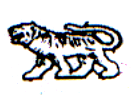 П О С Т А Н О В Л Е Н И Е ______________                          с. Михайловка                       №___________О внесении изменения в постановление администрации Михайловского муниципального района от 22.08.2013г. № 1157-па «Об утверждении Положения о комиссии по оценке выполнения целевых показателей эффективности деятельности муниципального казённого образовательного учреждения «Методическая служба обеспечения образовательных учреждений» Михайловского муниципального руководителя»	 В соответствии с постановлением администрации Михайловского муниципального района от 28.08.2012г. № 780-па «О введении новой системы оплаты труда работников муниципального казённого образовательного учреждения «Методическая служба обеспечения образовательных учреждений», администрация Михайловского муниципального районаПОСТАНОВЛЯЕТ:1. Внести в приложение № 2 постановления администрации Михайловского муниципального района от 22.08.2013г. № 1157-па «Об утверждении Положения о комиссии по оценке выполнения целевых показателей эффективности деятельности муниципального казённого образовательного учреждения» «Методическая служба обеспечения образовательных учреждений» Михайловского муниципального района и премирования руководителя» следующие изменения изложить его в новой редакции:Приложения № 2 к постановлению администрации Михайловского муниципального района от 22.08.2013 г. № 1157-па «Состав комиссии по оценке выполнения целевых показателей эффективности деятельности муниципального казённого образовательного учреждения «Методическая служба обеспечения образовательных учреждений» Михайловского муниципального района и премированию руководителяПредседатель комиссии:Андрущенко Н.В., и.о. заместителя главы администрации муниципального районаСекретарь комиссии:Вакулина О.Ю., начальник управления по вопросам образования;Члены комиссии:Тараненко И.Ю., начальник управления финансов.Перепечаева О.И., начальник управления по вопросам градостроительства имущественных и земельных отношений.Крупина Т.С., начальник управления экономики.2. Управлению культуры и внутренней политики (Андрущенко) опубликовать настоящее постановление в общественно-политической газете «Вперед».3. Муниципальному казённому учреждению «Управление хозяйственного обеспечения администрации Михайловского муниципального района» (Шевченко) разместить настоящее постановление на сайте администрации Михайловского муниципального района.	4.  Контроль за исполнением настоящего постановления возложить на и.о заместителя главы администрации Михайловского муниципального района Н.В Андрущенко. И.о. главы Михайловского муниципального района – главы администрации  районаП.Н. Кораблев